附件：江西省科技馆测温系统采购技术要求安装地点：江西省科学技术馆老馆主展厅出入口及新馆大厅南出入口；供货及安装竣工时间，五月六日；保修期：海康威视原厂保修一年（需提供设备厂家保修承诺函）；付款方式：合同签订后供货方向采购方缴纳5%的履约保证金，验收合格后5%的履约保证金自动转为质量保证金，采购方于七个工作日（供货方提供正式发票后）向供货方支付100%款项。显示平板一体化测温系统最高限价：50399元人民币/套，手持测温热像仪最高限价3900元人民币/套。序号商品名称品牌型号技术规格单位数量参考图片一、海康威视显示平板一体化测温系统一、海康威视显示平板一体化测温系统一、海康威视显示平板一体化测温系统一、海康威视显示平板一体化测温系统一、海康威视显示平板一体化测温系统一、海康威视显示平板一体化测温系统一、海康威视显示平板一体化测温系统1热成像半球摄像机海康威视DS-B1217-3/PA专业型智能人体测温双光半球 
热成像：分辨率160 × 120； 
焦距3mm； 
视场角：50°×37.2°; 
可见光：分辨率2688*1520； 
焦距4mm； 
视频模式：双光融合  
联动报警：支持联动白光报警、支持联动声音报警 
最佳人体测温距离：1米；宽度：0.93米 
保证测温精度人体测温有效距离范围： 0.8-2米 整套系统测温精度： ± 0.3℃（室内环境）台2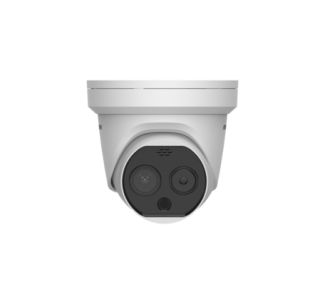 270寸智能交互一体机海康威视DS-D5170TL/P防眩光钢化玻璃，内置Android系统，支持标准OPS接口，20点红外光学触控，LED背光源，A规屏，分辨率:3840×2160，亮度：500cd/m2，对比度：6000:1，响应时间：3ms，色彩度：10bit，视角：178°，色彩饱和度：92％，玻璃：4mm全钢化玻璃、防眩光、防撞击、防划，玻璃透过率：≥92%，触控响应速度：≤ 8ms，触摸精度：±2mm 
毛重：  77.87 ± 0.5 kg 
外壳材料： 铝合金 
外壳颜色： 黑色、金色、灰色（金色、灰色需要提定制） 
裸机外形尺寸（不含壁挂）： 1663.86 ×  1028.67 × 95.31 mm 
包装外形尺寸： 1860 × 1160 × 275 mm 
配件： 遥控器 × 1，电源线 × 1，触摸笔 × 2，合格证 × 1，说明书 × 1， 
保修卡 × 1，电池 × 2，屏幕壁挂支架 × 1台2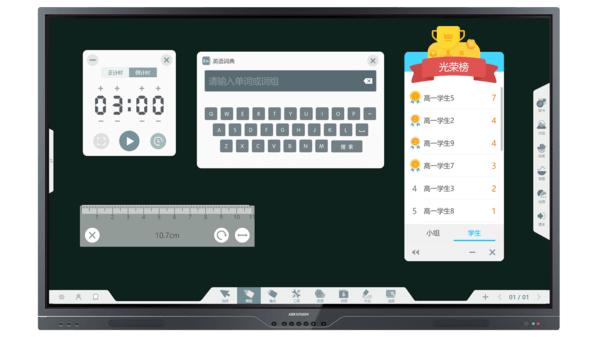 3OPS电脑海康威视DS-D51S5/4S1平台架构：sky Lake 
处理器：Intel Core i5-6400 
主频：2.7GHz 
内存：DDR4 4G 
硬盘：M.2 128G 
显卡：Intel CPU内部集成显卡 
显示接口：HDMI接口(out) x1, DP(out) 接口 x1 
网卡：Integrated 10/100/1000M Adaption x1 
网口：RJ45 x1 
音频：Audio 接口x2 
蓝牙：支持 
USB ：USB3.0 接口 x3; USB2.0 接口 x3 
电源：DC12V~19V,>=10A 
尺寸：180mm（长）x194mm（宽）x42mm（厚度） 
重量：1.24KG±10G 
工作温度：0~40℃ 
工作湿度：10%~90%台24会议平板支架 安装会议平板支架（包含了半球支架），可实现测温半球与会议平板一体化安装
颜色：银灰色 
材质：SPCC冷轧板 
承重：200Lbs （90.9kg） 
升降高度：1010mm~1450mm 
适用会议平板尺寸：55/65/75/86/98英寸 台2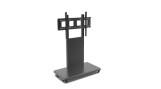 5人体测温黑体海康威视DS-2TE127-H4A尺寸 120*103*150 
辐射面 70×70mm 
温度分辨率 0.1℃ 
测温精度 ±0.1℃ 
稳定性 ±0.2℃/h 
测温范围 34℃~45℃ 
有效发射率 0.97±0.02 
电源接口 220V 50Hz 100W 
工作温度 0℃~30℃ 
净重 1.65Kg 
安装方式 或带 2-1/4 安装在水平桌面 -20UNC 接口三脚架上台2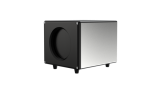 6三脚架螺丝尺寸： 1/4-20UNC 
节数： 3  
最低： 710mm 
最高： 1800mm 
最大管径： 29.3mm  
最小管径： 23mm   
自重： 1.66kg 
最大负重： 5kg 台2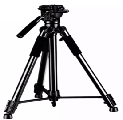 二、手持测温热像仪二、手持测温热像仪二、手持测温热像仪二、手持测温热像仪二、手持测温热像仪二、手持测温热像仪二、手持测温热像仪1手持测温热像仪海康威视DS-2TP31B-3AUF热成像：分辨率160 × 120； 
焦距：3mm； 
视场角：38.3°× 50°； 
推荐测温距离：1米；
测温精度：±0.5℃； 
测温范围：30℃~45℃；
工作温度和湿度：15℃-35℃，湿度小于95%；
防护等级：IP54；
重量：350g；台5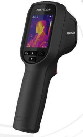 